Home Learning Ideas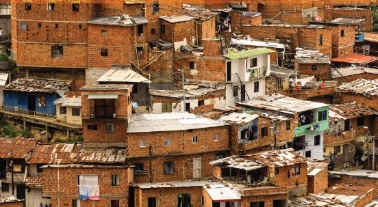 SlumsBuild your own slum.Make a typical food dish that you would find in a slum.Make a musical instrument (out of everyday household items) and create a song related to slums.Create questions for a fun quiz based on slums.Explore life in an urban slum and identify the difference between ‘need’ and ‘want’.Visit your local library and identify what you would do to improve conditions in a slum.Write a diary entry about living in a slum.Take a walk around what you would consider to be your area – can you see anything you may also find in a slum? Research what types of crime occur in slums and explain why.